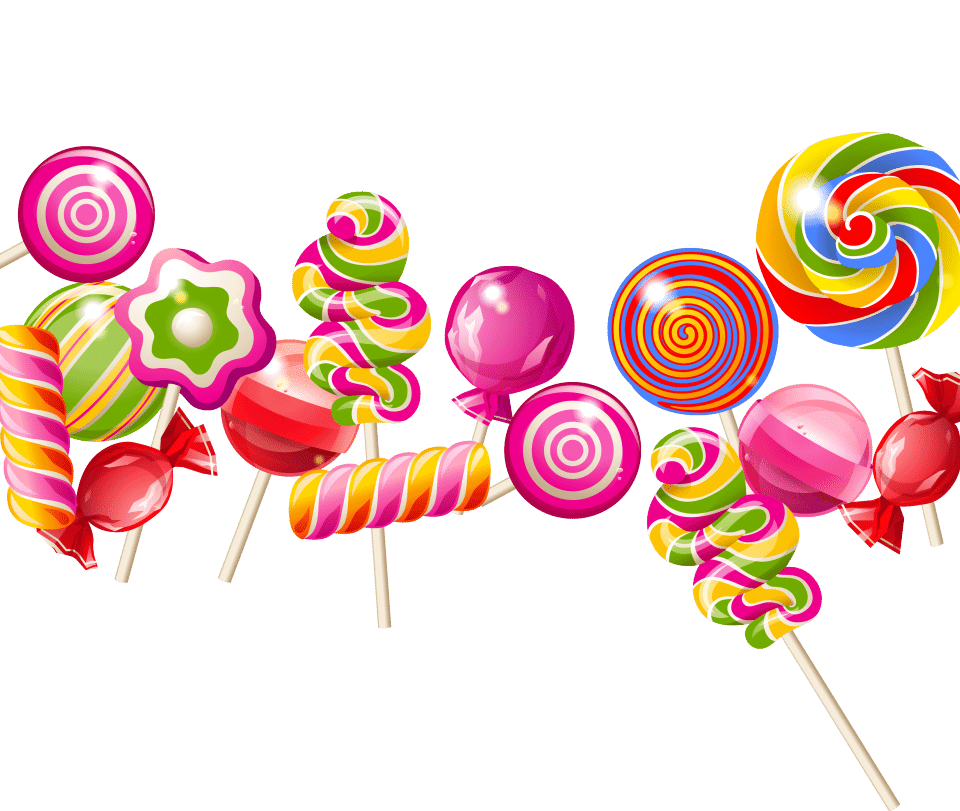 ABC Candy Factory, IncorporatedOctober 5, 2021To whom it may concern:This letter is to inform you that our employee _________________, works full-time with our organization and is responsible for at least 50% or more of his/her premiums for health insurance.  The following represents the breakdown of his/her coverage and other information as requested:Premium amount:  		$600/monthEmployer’s responsibility:  	$250/monthEmployee’s responsibility:  	$350/monthWhere to send the payment:  	ABC Candy Factory, Incorporated				123 Chocolate Lane				Hollywood, Maryland 21204Who to address the check to:  	Mr. William SweetsYes, our company will accept a check from the State of Maryland Insurance Program.  We have also attached a completed W-9.Thank you for your assistance.Sincerely,Ms. Wanda Wonka-SweetsH.R. Representative